CAPITOLATO Dl GARAARTICOLO 1 -  Oggetto del servizioLa presente procedura ha ad oggetto l'affidamento del servizio di somministrazione di lavoro a tempo determinato, ai sensi dell'art. 72 del vigente CCNL comparto Sanità, relativamente alle figure professionali ascrivibili alle seguenti categorie e profili professionali:Categoria "A"— Ausiliario Socio Sanitario addetto Servizi di Emergenza;Categoria "BS" Operatore tecnico specializzato — Autista Addetto Autoparco;Categoria "BS" — Coadiutore Amministrativo Esperto;Le risorse saranno impiegate con contratto di somministrazione di lavoro temporaneo, presso le strutture dell’Azienda Sanitaria Provinciale di Vibo Valentia alle condizioni di cui al presente capitolato.ARTICOLO 2 Durata — Importo del servizio —Modalità di aggiudicazione.L'affidamento dovrà essere attivato per un numero massimo complessivo di n. 11.687,77 ore, di cui n. 6.483,61 per il profilo A - Addetti ai Servizi di Emergenza, n. 1.460,16 ore per il profilo di BS - Operatore tecnico specializzato-Autista, ed ore 3.744,00 per il profilo di BS - Coadiutore amministrativo esperto;Il contratto avrà la durata di mesi quattro per una spesa presunta da quantificare entro i limiti del CCNL Sanità comparto vigente.La Stazione appaltante si riserva il diritto, qualora occorresse in corso di esecuzione, di aumentare o diminuire la fornitura. La stazione appaltante potrà richiedere maggiori o minori prestazioni contrattuali fino alla concorrenza di un quinto del valore appalto, alle stesse condizioni del contratto, conformemente a quanto previsto dal D. Lgs. 36/2023 e smi.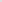 L'importo dell'affidamento è stimato in Euro 214.841,09, esclusa IVA se in quanto dovuta, ed IRAP.L'aggiudicazione sarà effettuata, ai sensi dell'art. 108, comma 3, del D. Lgs. 36/2023 e s.m.i., sulla base del criterio del prezzo più basso da applicarsi sul solo utile di agenzia previsto nella scheda di quantificazione del costo dell'appalto;L' A.S.P. di Vibo Valentia si riserva la facoltà di non procedere ad alcuna aggiudicazione nonché di sospendere e/o revocare la procedura di gara in qualsiasi fase essa si trovi, qualora dovessero mutare le esigenze aziendali o dovessero intervenire specifiche disposizioni regionali in materia di approvvigionamenti e/o dovessero intervenire direttive o nulla osta negativi da parte di Organi superiori in merito alla fornitura di cui trattasi.L'ASP si riserva altresì di richiedere alla ditta aggiudicataria eventuale ulteriore documentazione prevista dalle vigenti disposizioni di Legge.ARTICOLO 3 — Normativa di riferimento.Allegato 36 al Capitolato d'oneri "Servizi di ricerca, selezione somministrazione del personale" punto6.1 — Classificazione Consip Pubblica Versione 1.0 Gennaio 2022.CCNL Sanità comparto vigente.ARTICOLO 4 — Modalità di espletamento del servizio.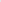 Il presente servizio di somministrazione dovrà essere svolto con la massima cura e disciplina in conformità di quanto previsto dal presente capitolato e nel rispetto delle seguenti modalità:I prestatori di lavoro temporaneo saranno adibiti alle mansioni previste dal vigente CCN sanità comparto;Il trattamento economico sarà corrispondente a quello previsto dallo stesso CCNL sanità comparto per la categoria di riferimento.La contrattazione previdenziale è quella prevista per i dipendenti delle aziende di fornitura di lavoro temporaneo.La contribuzione assistenziale è quella riferita alla posizione INAIL relativa alle figure sopra descritte.Il luogo di lavoro sarà indicato dall'utilizzatore secondo i propri bisogni organizzativi, salvo eventuali diverse esigenze.ARTICOLO 5 — Prezzo del servizio e modalità dei pagamenti.Il prezzo offerto in sede di gara per la realizzazione del servizio si intende fisso ed invariabile per tutta la durata del servizio. Per quanto riguarda il costo del lavoro ne è ammessa la revisione in riferimento a variazioni conseguenti all'applicazione del CCNL SANITA' in conseguenza dell'applicazione di accordi integrativi territoriali ed aziendali che dovessero essere comunicati dall'Ente, nonché in funzione di eventuali modifiche normative introdotte in via generale dal legislatore.Eventuali ore straordinarie o altre indennità ad evento, se autorizzate verranno dal Fornitore rifatturate all'Amministrazione con applicazione delle maggiorazioni contrattuali dovute e con il margine di agenzia offerto. Resta fermo, comunque, quanto disciplinato dall'art. 72 ca. 4 del vigente CCNL Sanità Comparto, nonché il limite economico massimo fissato dall'appalto.Al fine del computo delle ore di lavoro effettivamente svolte dai prestatori di lavoro temporaneo verrà sottoscritta mensilmente dal responsabile del servizio e dai prestatori stessi, un’apposita scheda indicante le ore lavorate che sarà trasmessa, a cura del lavoratore, alla società fornitrice entro il 40 giorno lavorativo del mese successivo.I pagamenti saranno effettuati entro i termini di legge decorrenti dal ricevimento delle relative fatture mensili, da emettersi ai sensi della vigente normativa (CODICE UNIVOCO UFFICIO: UFZONQ).La liquidazione della fattura potrà essere sospesa nel caso di contestazioni o reclami da parte dell'A.S.P. In tal caso si interrompe la decorrenza del termine di legge e la liquidazione sarà disposta successivamente alla intervenuta positiva definizione della contestazione.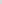 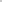 In caso di inadempienze da parte del fornitore l’ASP valuterà, per singolo caso, le penali da applicare ai sensi dell'art. 126 D. Lgs 36/2023. In caso di gravi inadempienze si procederà con esecuzione in danno.ARTICOLO 6 — Obblighi del somministratore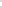 La Società fomitrice si impegna ad applicare integralmente tutte le norme contenute nel contratto nazionale di lavoro e negli accordi integrativi, territoriali ed aziendali, per il settore di attività e per la località dove viene eseguito il contratto, purché debitamente portati a conoscenza dell'Aggiudicatario.Il Fornitore si impegna inoltre a:indicare il nominativo del Referente- Responsabile incaricato della gestione del servizio;dar seguito solamente a richieste scritte di fornitura di somministrazione che l'Ente invierà al Referente-Responsabile nominato:assunzione dell'obbligo del pagamento diretto ai lavoratori somministrati del medesimo trattamento economico previsto per i dipendenti diretti dell'Amministrazione, al versamento dei contributi previdenziali, nonché all'iscrizione degli stessi lavoratori presso I'INAIL contro gli infortuni sul lavoro e le malattie professionali;  avvio dei lavoratori somministrati entro i termini previsti nell'offerta;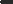 mettere a disposizione dell'Ente, in ogni momento, le copie delle buste paga dei lavoratori somministrati attestanti la regolarità dell'inquadramento e della retribuzione, nonché copia della documentazione previdenziale;  stipulare separati contratti di fornitura per ogni singolo lavoratore;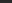      esercitare l'azione disciplinare nei confronti del personale somministrato in applicazione di quanto previsto dal D. Lgs. 276/2003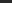 Per tutti gli eventuali ulteriori adempimenti si rinvia agli obblighi previsti in via generale per le Agenzie di Lavoro Temporaneo dal D. Lgs. 276/2003 e dal CCNL per le Agenzie di Somministrazione del 24.07.2008.ARTICOLO 7 - Obblighi dell'amministrazione utilizzatrice.L'ASP di Vibo Valentia si obbliga a:  in considerazione della responsabilità solidale ex art. 29, comma 3, del D. Lgs. 27 6/2003, nel caso di inadempimento del Fornitore, a versare direttamente al lavoratore somministrato e all'Ente previdenziale, rispettivamente le retribuzioni e i contributi dovuti, fatto salvo il diritto di rivalsa nei confronti del Fornitore;  fornire, ove necessario, la divisa e i dispositivi di protezione individuali;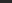 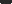  corrispondere al Fornitore il costo delle ore effettivamente lavorate, oltre al margine di agenzia come risultante dall'offerta economica presentata.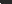 ARTICOLO 8 - Clausola SocialeNel rispetto dell'art. 31 CCNL Agenzie per il lavoro (27 febbraio 2014), alla presente procedura si applica la clausola sociale per cui in caso di cessazione di appalti pubblici nei quali l'ente appaltante proceda a una nuova aggiudicazione ad Agenzia anche diversa dalla precedente, l’Agenzia aggiudicataria è tenuta a garantire il mantenimento in organico di tutti i lavoratori già utilizzati in precedenza, compatibilmente con i numeri richiesti dal bando e per tutta la durata dello stesso.ARTICOLO 9 - TracciabilitàL'affidatario è obbligato ad assumere, a pena di nullità del rapporto, gli obblighi di tracciabilità dei flussi finanziari previsti dalla legge n. 136/2010.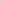 ARTICOLO 10 — Norme a tutela della salute e sicurezza.L'Ente utilizzatore osserverà nei confronti del prestatore di lavoro tutti gli obblighi di protezione, informazione e formazione connessi all'attività lavorativa, in conformità a quanto previsto dall'art. 23 del D. Lgs. 276/2 003, così come previsto dal D. Lgs. 81/2008 e s.m.i., oltre a fornire ai lavoratori i Dispositivi Individuali di Protezione necessari. L'utilizzatore provvederà inoltre ad informare il prestatore di lavoro somministrato di tutti i rischi connessi all'attività che il prestatore svolgerà presso l'Ente. Nel caso in cui le mansioni richiedano una sorveglianza medica specifica o comportino rischi specifici, l'Ente utilizzatore si impegna ad informarne il lavoratore e a provvedere agli adempimenti di sua competenza.ARTICOLO 11 — Risoluzione del contrattoL'Ente si riserva la facoltà di risolvere il contratto oggetto della presente gara, al verificarsi delle seguenti ipotesi:subappalto, cessione di contratto, cessazione di attività, fallimento, stato di moratoria e conseguenti atti di sequestro o pignoramento a carico del Fornitore;gravi e reiterate inottemperanze a quanto previsto dal presente capitolato e dalla vigente normativa in materia;  gravi ed accertate violazioni attinenti la retribuzione ed i versamenti contributivi di legge;  perdita dei requisiti previsti dalla legge ai tini della partecipazione alle procedure di gara;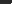 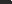 mancata sostituzione dei lavoratori somministrati assenti dal servizio, entro i termini prescritti dal presente Capitolato;In caso di risoluzione saranno comunque fatti salvi gli impegni assunti nei confronti dei lavoratori somministrati, fino alla scadenza naturale dei singoli contratti di lavoro.ARTICOLO 12 Stipula del contratto.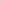 La stipula del contratto per l'affidamento del servizio in oggetto avverrà secondo le regole di E-Procurement della PA. ai sensi degli artt. 52 e 53.ARTICOLO 13 - Foro competente.Competente in via esclusiva a dirimere ogni controversia che dovesse sorgere dall'applicazione delle clausole del presente capitolato sarà il Foro di Vibo Valentia.ARTICOLO 14 - Trattamento dei dati.Ai sensi delle attuali normative in materia il Fornitore è responsabile del trattamento dei dati di cui venga in possesso nello svolgimento del servizio.La ditta con la presentazione dell'offerta consente il trattamento dei propri dati, anche personali, ai sensi delle vigenti disposizioni di legge per le esigenze concorsuali.ARTICOLO 15 - Rinvii.Per quanto non espressamente previsto si rinvia al D. Lgs n.36/2023 e smi in tema di contratti pubblici relativi a lavori, forniture e servizi, al Codice Civile e a tutta la restante normativa emanata dalla Stato e dalla Regione Calabria in materia di contabilità, contratti, rapporti di lavoro, previdenza e assicurazioni.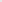 RESPONSABILE DEL PROCEDIMENTOAi sensi e per gli effetti dell'art. 15 del D.lgs 36/2023, il Responsabile unico del progetto è il Dott. Andrea Petta, Dirigente Amministrativo dell’U.O. Provveditorato Economato e Gestione Logistica.COSTITUISCONO PARTI INTEGRANTI DEL PRESENTE CAPITOLATO 1 SEGUENTI DOCUMENTI  Condizioni generali di contratto relative alle prestazioni di servizi - Bando Mepa - Servizi;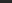 Capitolato d'oneri per l'abilitazione dei prestatori di servizi al Mepa di cui all'art. 50 D. Lgs. 36/2023 smi Allegato 36 al Capitolato dtoneri servizi " Servizi di ricerca, selezione e somministrazione del personale" punto 6.1 — Classificazione Consip Pubblica Versione 1.0 Gennaio 2022.Il presente documento dovrà essere sottoscritto digitalmente per accettazione dalla ditta concorrente, pena l’esclusione.Clausola SocialeNel rispetto dell'art. 31 CCNL Agenzie per il lavoro (27 febbraio 2014), alla presente procedura si applica 1a clausola sociale per cui in caso di cessazione di appalti pubblici nei qua]i ] 'ente appaltante proceda ad una nuova aggiudicazione ad Agenzia anche diversa dalla precedente, l' Agenzia aggiudicataria è tenuta a garantire il mantenimento in organico di tutti i lavoratori già utilizzati in precedenza, compatibilmente con i numeri richiesti dal bando e per tutta la la durata dello stesso. Pertanto l'aggiudicatario, salvo cause ostative per legge o per volontà dei lavoratori interessati, privilegerà l'avviamento al lavoro di personale che abbia già prestato servizio presso l'Azienda Sanitaria di Vibo Valentia al fine di garantire la continuità delle competenze e le conoscenze già specificamente acquisite,